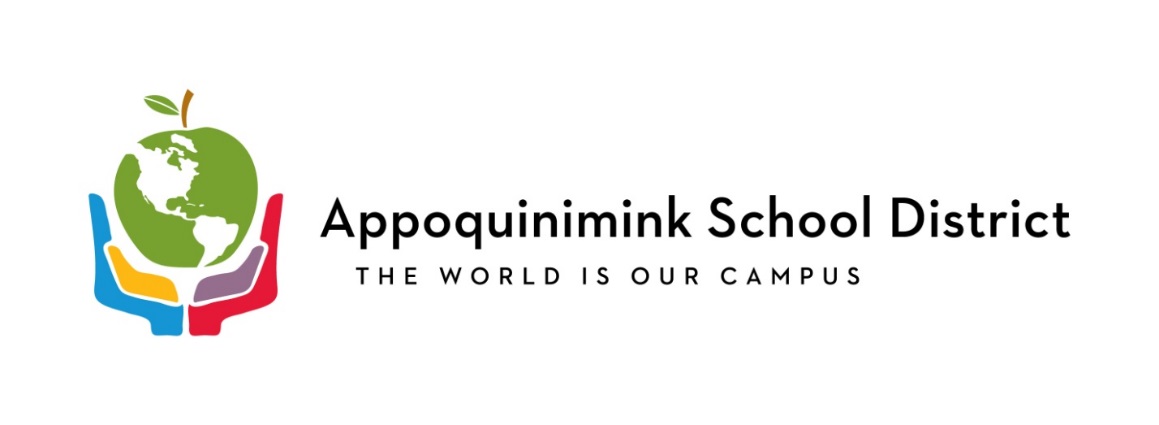 Field Trip Permission FormNOTE:  Field Trips are an important part of your child’s education and are considered an extension of the classroomSpecial Instructions:Please complete the permission form below and return no later than Wednesday, February 6th. **If for some reason your child is unable to attend the scheduled trip, please be advised that all transportation cost and prepaid admission fees will not be refunded.-------------------------------------------------------------------------------------------------------------------------------------While on field trips, students are expected to adhere to the school student code of conduct. Please note that it will be the parent’s responsibility to pick up their son/daughter in the event his/her behavior becomes disruptive and/or endangers the safety and well-being of others.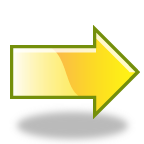 ____________________					                           For office use only:Date								                                cash	             check__________________________________________		  Parent/Guardian SignatureField Trip to:TIA Indoor CompetitionsTIA Indoor CompetitionsTIA Indoor CompetitionsTIA Indoor CompetitionsTIA Indoor CompetitionsTIA Indoor CompetitionsDate of Trip:Ongoing – see the competition scheduleOngoing – see the competition scheduleDeparture Time:TBDReturn Time:TBDClass Participating:Class Participating:AHS Indoor Color Guards and Indoor PercussionAHS Indoor Color Guards and Indoor PercussionAHS Indoor Color Guards and Indoor PercussionCost of Trip:Included in dues. Day of Trip Details:Day of Trip Details:Itinerary will be sent each weekItinerary will be sent each weekItinerary will be sent each weekItinerary will be sent each weekItinerary will be sent each weekMy child, ___________________________, may attend the field trip to ______________________________.  HR Teacher: _____________________  Emergency Contacts:Phone #1 ____________________ Name: _____________________________________________________Phone #2 ____________________ Name: _____________________________________________________Phone #3 ____________________ Name: _____________________________________________________Please note any medical condition(s) of which your child’s teacher should be aware of: __________________________________________________________________________________________________________________________________________________________________________________________________If your child takes medication regularly at school, and needs to take it while on this trip, please provide the following information:Name of Medication:  ______________________________________________________________________Dosage of Medication:  _____________________________________________________________________How the medication is administered:  __________________________________________________________Doctor who prescribed the medication: _________________________________________________________Medication must be brought into school by the parent in its original container, with the prescription label on the bottle.  An Appoquinimink School District employee will assist your child in taking their medication. By signing the bottom of this form, you are giving your permission for this medication to be administered on the field trip.  I further understand that my signature below fully and completely waives any claim for liability that may exist against any staff member resulting from the assistance with medication to my child. 